About AU AlertTo ensure multiple means of emergency communication for our campus, Andrews University uses a third party company, Rave Mobile Safety, to send emergency notification alerts to the campus.During emergencies, this system will send text messages, emails and voice calls to registered recipients. The system will also post alerts or emergency information to the Andrews University Facebook account and/or the Andrews University Twitter accounts. AU Alert notices are intended only for situations involving imminent danger to health or human safety. These may include severe weather alerts, winter weather class cancellations, hostile threats, or fire, among others.To receive emergency alert text messages, emails or voice calls, register with AU Alert by going to:https://www.getrave.com/login/andrews/or go to the Campus Safety web page and click on the AU Alert icon.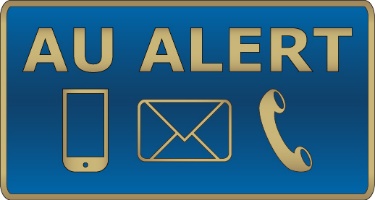 This link will redirect you to the Rave Mobile Safety website. Enter your Andrews University username and password to sign in and update your contact information.In addition to English, all pre-defined alert messages are currently available in the following languages; Chinese (simplified), Chinese (traditional), French, Korean, Portuguese, and Spanish. Language preferences are available under the user profile on the Rave Mobile Safety website.